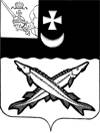 КОНТРОЛЬНО-СЧЕТНАЯ КОМИССИЯБЕЛОЗЕРСКОГО МУНИЦИПАЛЬНОГО ОКРУГАВОЛОГОДСКОЙ ОБЛАСТИПРИКАЗОт 25 декабря 2023 года № 68                                                        г. БелозерскО внесении изменений в план работы контрольно-счетнойкомиссии Белозерского муниципальногоокруга Вологодской области на 2023 год	В соответствии со статьей 12 Положения о контрольно-счетной комиссии Белозерского муниципального округа Вологодской области, утвержденного решением Представительного Собрания Белозерского муниципального округа Вологодской области от 12.10.2023 № 19ПРИКАЗЫВАЮ:1.Внести изменения в план работы контрольно-счетной комиссии Белозерского муниципального округа Вологодской области, утвержденный приказом председателя контрольно-счетной комиссии округа от 01.01.2023 № 5, изложив его в новой редакции согласно приложению к настоящему приказу.2.План разместить на официальном сайте Белозерского муниципального округа в информационно-телекоммуникационной сети «Интернет».3.Настоящий приказ вступает в силу со дня его принятия.  4.Контроль исполнения настоящего приказа оставляю за собой.Председатель контрольно-счетной комиссии округа                                   Н.С.ФредериксенПлан работы контрольно-счетной комиссии Белозерского муниципального округа Вологодской областина 2023 годУТВЕРЖДЕНприказом председателя контрольно-счетной комиссииБелозерского муниципального округаот 25 декабря 2023 года № 68№ п/пНаименование мероприятийМетоды проведенияОбъекты контроля (аудита)Срок проведенияОтветственные за проведение мероприятияИнициатор мероприятия1. Экспертно-аналитическая деятельность1. Экспертно-аналитическая деятельность1. Экспертно-аналитическая деятельность1. Экспертно-аналитическая деятельность1. Экспертно-аналитическая деятельность1. Экспертно-аналитическая деятельность1.1.Подготовка заключения на годовой отчет об исполнении  районного бюджета за 2022 годАнализ Администрация Белозерского муниципального округаАпрельПредседатель Фредериксен Н.С.КСК округа1.2.Подготовка заключения на годовой отчет об исполнении  бюджетов городского и  сельских поселений за 2022 годАнализАдминистрация Белозерского муниципального округа А прельПредседатель Фредериксен Н.С.КСК округа1.3.Экспертиза проектов решений Представительного Собрания Белозерского муниципального округа о внесении изменений в решение Представительного Собрания Белозерского муниципального округа«О бюджете округа на 2023 год и плановый период 2024 и 2025 годов»ЭкспертизаАдминистрация Белозерского муниципального округаВ течение годаПредседатель Фредериксен Н.С.КСК округа1.4.Анализ отчетов об исполнении бюджета округа  за 1 квартал, 1 полугодие и9 месяцев 2023 годаАнализАдминистрация Белозерского муниципального округа 2,3,4 кварталы соответственноПредседатель Фредериксен Н.С.КСК округа1.5.Экспертиза проекта решения Представительного Собрания Белозерского муниципального округа «О  бюджете  округа на 2024 год и плановый период 2025 и 2026 годов»ЭкспертизаАдминистрация Белозерского муниципального округа4 кварталПредседательФредериксен Н.С.КСК округа1.6.Экспертиза проектов муниципальных правовых актов в части, касающейся расходных обязательств Белозерского муниципального округа, экспертиза проектов муниципальных правовых актов, приводящих к изменению доходов бюджета округа, а также муниципальных программ(проектов муниципальных программ)ЭкспертизаОрганы местного самоуправления Белозерского муниципального округаВ течение годаПредседатель Фредериксен Н.С.КСК округа1.7.Экспертиза проектов решений Представительного Собрания Белозерского муниципального округа  по вопросам управления и распоряжения имуществом, находящимся в собственности Белозерского муниципального округаЭкспертизаАдминистрация Белозерского муниципального округаВ течение годаПредседатель Фредериксен Н.С.КСК округа1.8Анализ и мониторинг  бюджетного процесса округа  и подготовка предложений по его совершенствованию           АнализАдминистрация Белозерского муниципального округаВ течение годаПредседатель Фредериксен Н.С.КСК округа1.9Экспертиза постановлений и распоряжений органов местного самоуправления округа, касающихся использования муниципального имуществаЭкспертизаОрганы местного самоуправления Белозерского муниципального округаВ течение годаПредседатель Фредериксен Н.С.КСК округа1.10Экспертиза проектов решений муниципальных правовых актов и иных документов, поступающих на рассмотрение Представительного Собрания Белозерского муниципального округа по вопросам, отнесенным к компетенции контрольно-счетной комиссии и подготовка экспертно-аналитических заключенийЭкспертизаОрганы местного самоуправления Белозерского муниципального округаВ течение годаПредседатель Фредериксен Н.С.КСК округа1.11Мониторинг исполнения предложений контрольно-счётной комиссии по результатам экспертизы проектов муниципальных правовых актовМониторингОрганы местного самоуправления Белозерского муниципального округаВ течение годаПредседатель Фредериксен Н.С.КСК округа2. Контрольные мероприятия2. Контрольные мероприятия2. Контрольные мероприятия2. Контрольные мероприятия2. Контрольные мероприятия2. Контрольные мероприятия2. Контрольные мероприятия2.1.Внешняя проверка бюджетной отчетности главных администраторов средств районного бюджета и бюджетов поселений за 2022 годПроверка (камеральная)Администрация Белозерского муниципального округаПредставительное Собрание Белозерского муниципального округаКонтрольно-счетная комиссия Белозерского муниципального округа1-2 кварталПредседатель Фредериксен Н.С.КСК округа2.2.Аудит в сфере закупок товаров, работ, услуг для обеспечения муниципальных нужд в муниципальном учреждении физической культуры и спорта Белозерского муниципального округа «Белозерская спортивная школа»в 2022 годуПроверка (камеральная)Муниципальное учреждение физической культуры и спорта Белозерского муниципального округа «Белозерская спортивная школа»1-2 кварталАудиторКаневская М.А.Прокуратура района2.3Внеплановые проверки по поручениюглавы округа, Представительного Собрания Белозерского муниципального округаПроверка (камеральная, выездная)По требованиюПредседатель Фредериксен Н.С.Глава округаПредставительное Собрание округа2.4Проверка выполнения представлений и предписаний, направленных по результатам контрольных  мероприятий(выборочно при необходимости)Проверка (камеральная)-В течение годаПредседатель Фредериксен Н.С.КСК округа2.5Мониторинг исполнения представлений и предписаний контрольно-счётной комиссии округа  по ранее проведённым проверкамМониторинг-В течение годаПредседатель Фредериксен Н.С.КСК округа3. Информационная и организационная деятельность3. Информационная и организационная деятельность3. Информационная и организационная деятельность3. Информационная и организационная деятельность3. Информационная и организационная деятельность3. Информационная и организационная деятельность3. Информационная и организационная деятельность3.1.Представление в Представительное Собрание Белозерского муниципального округа   отчёта о деятельности контрольно-счётной комиссии округа--2 кварталПредседательФредериксен Н.С.КСК округа3.2.Представление заключений и письменных ответов на запросы, предусмотренные Положением о контрольно-счётной комиссии округа --В течение годаПредседательФредериксен Н.С.КСК округа3.3.Участие в заседаниях постоянных комиссий,  публичных слушаниях, заседаниях Представительного Собрания Белозерского муниципального округа--В течение годаПредседательФредериксен Н.С.КСК округа3.4.Взаимодействие с Прокуратурой района в рамках заключённого соглашения, иными правоохранительными, надзорными и контрольными органами--В течение годаПредседательФредериксен Н.С.КСК округа3.5.Подготовка и представление в Прокуратуру района отчетов, составленных по результатам проверок--В течение годаПредседательФредериксен Н.С.КСК округа3.6.Участие в семинарах и рабочих встречах по вопросам финансового контроля, Совете контрольно-счётных органов Вологодской области--В течение годаПредседательФредериксен Н.С.КСК округа3.7.Размещение информации о деятельности контрольно-счетной комиссии  округа  на официальном сайте Белозерского муниципального округа--В течение годаПредседательФредериксен Н.С.КСК округа3.8.Разработка стандартов и методических рекомендаций по проведению контрольных и экспертно-аналитических мероприятий--В течение годаПредседательФредериксен Н.С.КСК округа3.9.Разработка и представление в Представительное Собрание Белозерского муниципального округа плана работы контрольно-счётной комиссии  округа  на 2024 год--4 квартал, не позднее 30 декабряПредседательФредериксен Н.С.КСК округа3.10Участие в пределах полномочий в проведении мероприятий, направленных на противодействие коррупции--В течение годаПредседательФредериксен Н.С.КСК округа3.11Повышение квалификации сотрудников контрольно-счетной комиссии округа--В течение годаПредседательФредериксен Н.С.КСК округа3.12Подготовка обобщенной информации о результатах аудита в сфере закупок за 2022 год--1 кварталПредседательФредериксен Н.С.КСК округа3.13Сотрудничество с Контрольно-счётной палатой Вологодской области, подготовка и представление информаций о работе контрольно-счётной комиссии округа--В течение годаПредседательФредериксен Н.С.КСК округа